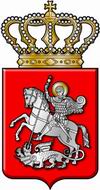 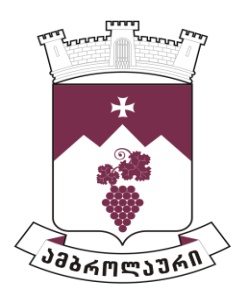 ამბროლაურის მუნიციპალიტეტის საკრებულოსგ ა ნ კ ა რ გ უ ლ ე ბ ა  N272021 წლის 16 აპრილიქ. ამბროლაური
„ამბროლაურის მუნიციპალიტეტის საკრებულოს საფინანსო-საბიუჯეტო კომისიის შემადგენლობის დამტკიცების შესახებ“ ამბროლაურის მუნიციპალიტეტის საკრებულოს 2017 წლის 20 ნოემბრის N09 განკარგულებაში ცვლილების შეტანის თაობაზესაქართველოს ორგანული კანონის „ადგილობრივი თვითმმართველობის კოდექსი“ 24-ე მუხლის პირველი პუნქტის „ბ.დ“ ქვეპუნქტისა და საქართველოს ზოგადი ადმინისტრაციული კოდექსის 63–ე მუხლის შესაბამისად, ამბროლაურის მუნიციპალიტეტის საკრებულომგ ა დ ა წ ყ ვ ი ტ ა :1. შევიდეს ცვლილება „ამბროლაურის მუნიციპალიტეტის საკრებულოს საფინანსო-საბიუჯეტო კომისიის შემადგენლობის დამტკიცების შესახებ“ ამბროლაურის მუნიციპალიტეტის საკრებულოს 2017 წლის 20 ნოემბრის N09 განკარგულების პირველ პუნქტში და ჩამოყალიბდეს შემდეგი რედაქციით:„1.	ამბროლაურის მუნიციპალიტეტის საკრებულოს საფინანსო-საბიუჯეტო კომისიის შემადგენლობა განისაზღვროს შემდეგი საკრებულოს წევრებით:ა) თენგიზ გელოვნიშვილი -კომისიის თავმჯდომარე;ბ) დავით გოგსაძე  -კომისიის წევრი;გ) მამუკა თომაძე - კომისიის წევრი;დ) როსტომ კობახიძე - კომისიის წევრი;ე) ირაკლი კობახიძე - კომისიის წევრი;ვ) მაია კაციტაძე - კომისიის წევრი;ზ) ამირან ლომთაძე - კომისიის წევრი;თ) მამუკა მეტონიძე - კომისიის წევრი;ი) დავით მაისაშვილი - კომისიის წევრი;კ) დავით ნასარიძე  - კომისიის წევრი;ლ) გიორგი ქარსელაძე - კომისიის წევრი;მ) თემურ ჯმუხაძე - კომისიის წევრი;ნ) დავით ხუციშვილი -  კომისიის წევრი“.2. განკარგულება შეიძლება გასაჩივრდეს ძალაში შესვლიდან ერთი თვის ვადაში, ამბროლაურის რაიონულ სასამართლოში (მისამართი: ქ. ამბროლაური, კოსტავას ქ. N13).3.  განკარგულება ძალაში შევიდეს მიღებისთანავე.საკრებულოს თავმჯდომარე                                                                      ასლან საგანელიძე